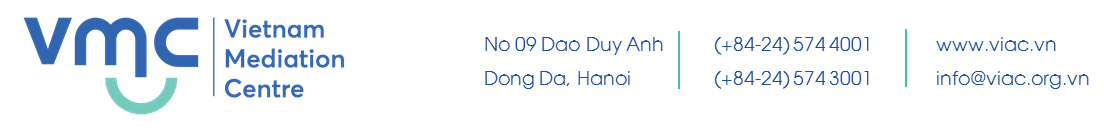  CURRICULUMN VITAE DO VAN DAIDO VAN DAIDO VAN DAIDO VAN DAI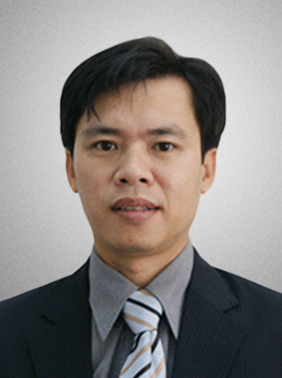 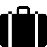 Dean of Civil Law Department, Ho Chi Minh City University of LawDean of Civil Law Department, Ho Chi Minh City University of LawDean of Civil Law Department, Ho Chi Minh City University of Law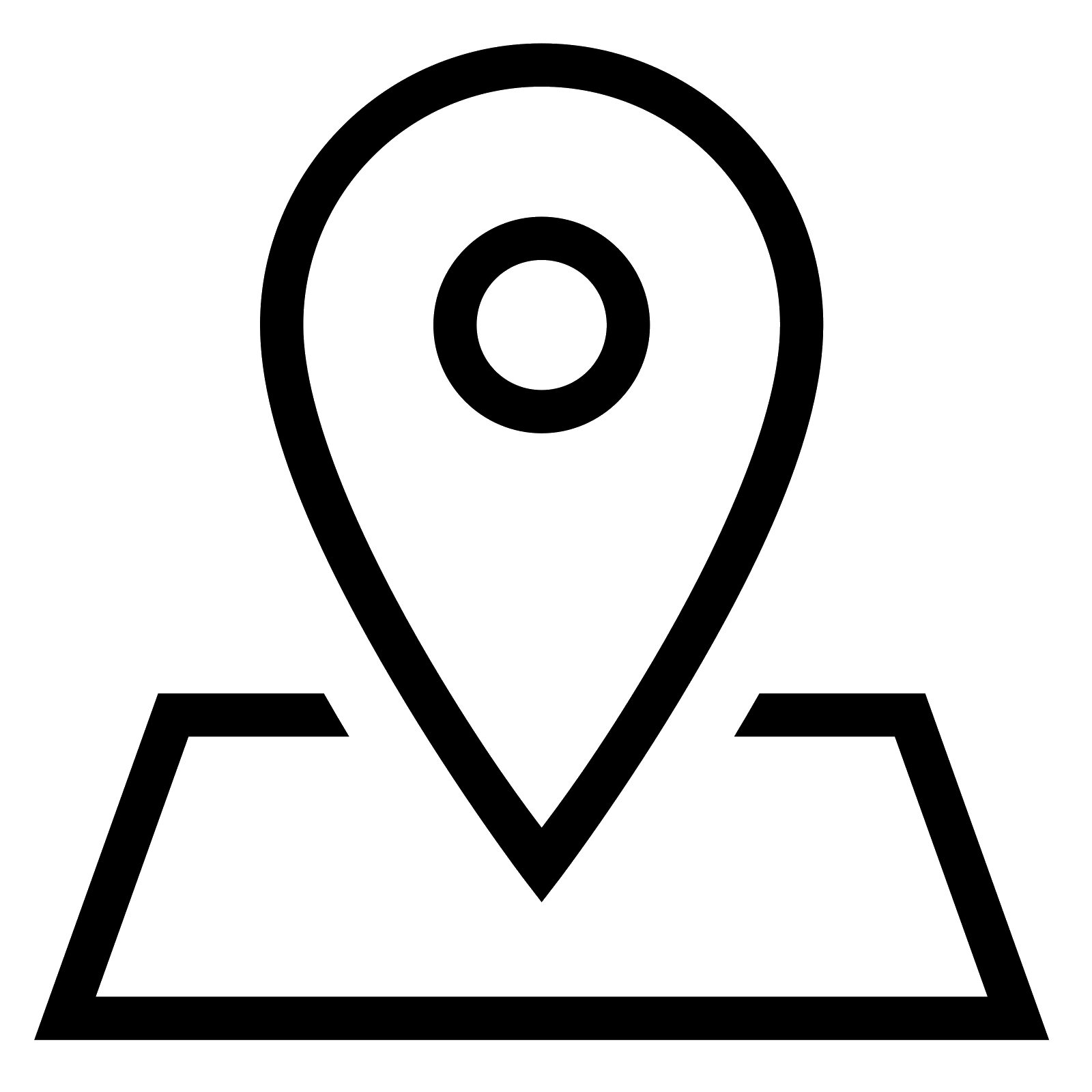 Ho Chi Minh City University of Law, No. 2 Nguyen Tat Thanh, Ward 12, District 4, Ho Chi Minh City, VietnamHo Chi Minh City University of Law, No. 2 Nguyen Tat Thanh, Ward 12, District 4, Ho Chi Minh City, VietnamHo Chi Minh City University of Law, No. 2 Nguyen Tat Thanh, Ward 12, District 4, Ho Chi Minh City, Vietnam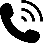 +84913018601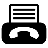 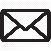 pgsdovandai@gmail.com; tsdovandai@yahoo.frpgsdovandai@gmail.com; tsdovandai@yahoo.frpgsdovandai@gmail.com; tsdovandai@yahoo.fr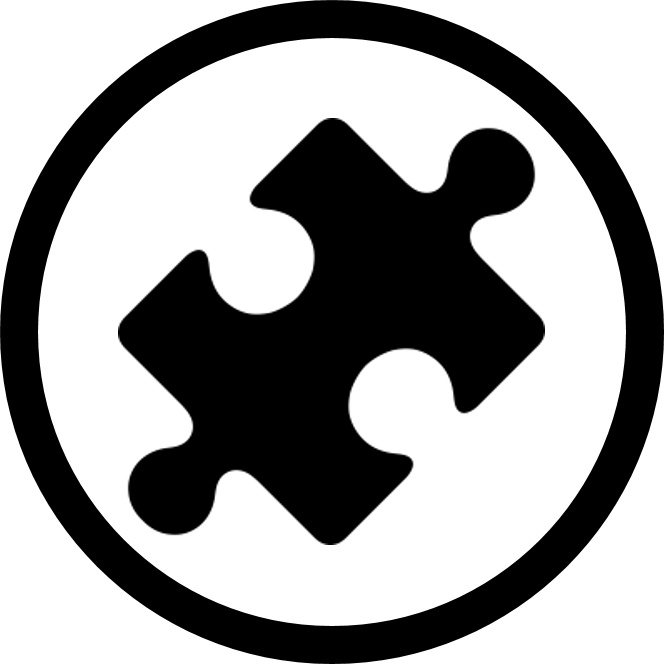 LawLawLaw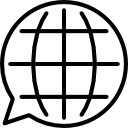 English, French, VietnameseEnglish, French, VietnameseEnglish, French, VietnameseEducationEducationEducationEducationEducationQualificationsQualifications1. Bachelor of Laws, Aix University Marseilles III, Republic of France2. Master of Business Law, Aix-en-Provence University (French Republic)3. Doctor of Law, Aix-Marseille III University (French Republic)4. Assoc. Prof.1. Bachelor of Laws, Aix University Marseilles III, Republic of France2. Master of Business Law, Aix-en-Provence University (French Republic)3. Doctor of Law, Aix-Marseille III University (French Republic)4. Assoc. Prof.1. Bachelor of Laws, Aix University Marseilles III, Republic of France2. Master of Business Law, Aix-en-Provence University (French Republic)3. Doctor of Law, Aix-Marseille III University (French Republic)4. Assoc. Prof.Major(s)Major(s)1. Law2. Business Law1. Law2. Business Law1. Law2. Business LawUniversity(s)University(s)Aix University Marseilles III, Republic of FranceAix University Marseilles III, Republic of FranceAix University Marseilles III, Republic of FranceWork historyWork historyWork historyWork historyWork history2017 - present2017 - presentMember, Legal Council of the Supreme People's CourtMember, Legal Council of the Supreme People's CourtMember, Legal Council of the Supreme People's Court2012 - present2012 - presentVice President, Legal Science Council - Vietnam International Arbitration Centre (VIAC) at the Vietnam Chamber of Commerce and Industry (VCCI)Vice President, Legal Science Council - Vietnam International Arbitration Centre (VIAC) at the Vietnam Chamber of Commerce and Industry (VCCI)Vice President, Legal Science Council - Vietnam International Arbitration Centre (VIAC) at the Vietnam Chamber of Commerce and Industry (VCCI)2012 - present2012 - presentRegularly experts on revising the revised civil law draft, National Assembly Legal CommitteeRegularly experts on revising the revised civil law draft, National Assembly Legal CommitteeRegularly experts on revising the revised civil law draft, National Assembly Legal Committee2012 - present2012 - presentMember, Revised civil law draft teamMember, Revised civil law draft teamMember, Revised civil law draft team2012 - present2012 - presentVisiting lecturer at many French Universities and Royal Cambodian UniversityVisiting lecturer at many French Universities and Royal Cambodian UniversityVisiting lecturer at many French Universities and Royal Cambodian University2012 - present2012 - presentDean of Civil Law Department, Ho Chi Minh City University of LawDean of Civil Law Department, Ho Chi Minh City University of LawDean of Civil Law Department, Ho Chi Minh City University of Law2009 – 20112009 – 2011Vice Dean of Civil Law Department, Ho Chi Minh City University of LawVice Dean of Civil Law Department, Ho Chi Minh City University of LawVice Dean of Civil Law Department, Ho Chi Minh City University of Law2007 – 20112007 – 2011Head of Civil Law Department, Ho Chi Minh City University of LawHead of Civil Law Department, Ho Chi Minh City University of LawHead of Civil Law Department, Ho Chi Minh City University of Law2005 - 20072005 - 2007Lecturer, Aix University Marseilles III, Republic of FranceLecturer, Aix University Marseilles III, Republic of FranceLecturer, Aix University Marseilles III, Republic of France2004 – 20052004 – 2005Project Officer, Viet Phap Legal House (Hanoi)Project Officer, Viet Phap Legal House (Hanoi)Project Officer, Viet Phap Legal House (Hanoi)2001 - 20042001 - 2004Lecturer, Aix University Marseilles III, Republic of FranceLecturer, Aix University Marseilles III, Republic of FranceLecturer, Aix University Marseilles III, Republic of FrancePublicationsPublicationsPublicationsPublicationsPublicationsSince 2002Since 2002Authors and co-authors of about 20 titles (in Vietnamese and French)Authors and co-authors of about 20 titles (in Vietnamese and French)Authors and co-authors of about 20 titles (in Vietnamese and French)Since 2002Since 2002Authors and co-authors of about 150 articles in the Journal (in Vietnamese and French)Authors and co-authors of about 150 articles in the Journal (in Vietnamese and French)Authors and co-authors of about 150 articles in the Journal (in Vietnamese and French)